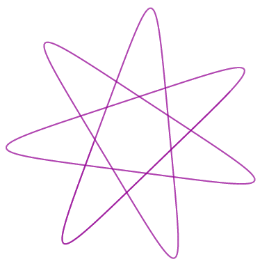 Name & Surname: _______________________________________ Class: _______Grade 6 & 7    2021 # 34		Hand in by Thurs 18 NovA group of friends went out for a meal (many years ago). The bill came to R200 but two of the friends had left when it was time to pay. This meant the others had to pay R5 extra to cover their meals.How many friends originally went out for the meal?